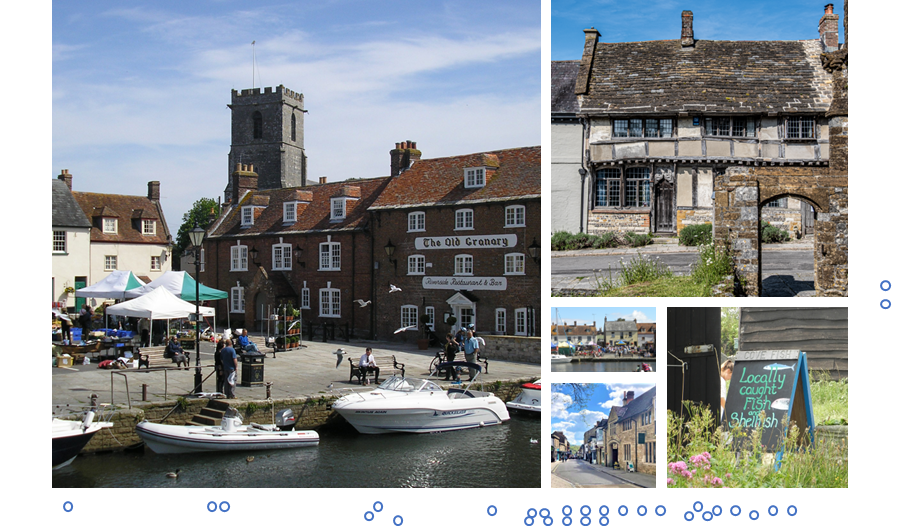 Round 1 Business Grants12 December 2023 to 31 March 2024Community Awards Round 112 December 2023 to 31 March 2024Full details regarding the Dorset Council UK Shared Prosperity Scheme can be found at:
UK Shared Prosperity Fund - Dorset Council


All these project listed are part funded by the UK Government through the UK Shared Prosperity Fund.Name of EnterpriseGrant InterventionProject SummaryCapital / RevenueFundingGrant AwardedMatched FundedSprint Signs Dorchester Ltd, Trading as Minuteman PressE24 Business Growth GrantPurchased of a HP Design Jet 64" printer and associated 64" cutter.Capital£4,000£4,000Dmark ConceptsE18 Digital Technology and Automation GrantPurchase a high-resolution 3D scanner and 3D printerCapital£20,000£32,594Timber & Black LtdRural EnglandIndespension Trailer, twin axle flatbed with extra mesh kit, ladder rack, spare wheel, and ramp.Capital£2,469£2,469Weymouth 51Rural England Labelling MachineCapital£10,352.50£10,352.50Post Green Services LtdRural EnglandCourtyard Centre RefurbishmentCapital£20,000£80,000HoneybunsRural EnglandGeneratorCapital£13,475£13.475Farmer PalmersE18 Digital Technology and Automation GrantWebsite and new Booking SystemRevenue£8,287£8,287Holland Street Design LtdE18 Digital Technology and Automation GrantComputer design equipmentCapital£983.99£983.99Latent Drive LtdE20 Research and Development GrantInternational Patent and Trademarks.Revenue£6,160£6,160Basement Studio LtdE18 Digital Technology and Automation GrantComputer EquipmentCapital£3,200£3,298.33Name of EnterpriseGrant InterventionProject SummaryCapital / RevenueFundingGrant AwardedMatched FundedAG Tree Services LtdRural EnglandTimber Trailer with Crane and ancillary items e.g. Flail Topper Mower, Tipping Grain Trailer.Capital£20,000£30,606Lipco Engineering LtdE24 Business Growth GrantCyber Security Package, PC & ServerCapital£19,507.50£19,507.50MemoE31 Feasibility StudyTo complete due diligence work on the Eden Portland project and produce a feasibility study leading to a business plan. Revenue£22,500£67,500MauveworxE18 Digital Technology and Automation GrantPurchasing a new glue system and XY cutter to revolutionise the manufacturing process of premium coffins.Capital£16,233.03£16,233.03Goldcrest Jewellers LtdE18 Digital Technology and Automation GrantWebsite DesignRevenue£3,311.40£3,311.40Massif LtdRural EnglandHigh Viscosity Filling MachineCapital£5,700£6,438First Sanctuary LtdE18 Digital Technology and Automation GrantsSpecialist Beauty EquipmentRevenue£11,250£11,250Collins NetE18 Digital Technology and Automation GrantsSage Software Systems and support costsCapital£9,856.90£9,857Leisure ControlsR20 Research and Development GrantsNeat Compact Housing for MachinesCapital£5,000£5,000Curators of Taste Ltd (T/A Ogilvy & More)Rural EnglandShop RefurbishmentCapital£20,000£32,000Totals    Totals    Totals    Totals    £220,524.67£361,562.09Name of OrganisationFunds Intervention Project SummaryCapital / Revenue FundingGrant AwardedMatch FundingRoyal Manor TheatreE2 CommunityWeatherproofing BuildingCapital£10,000£1,000Weymouth CougarsE2 CommunityStorage ContainersCapital£2,500£463Beaminster Cricket ClubE2 CommunityTraining Facility RenewalCapital£5,000£13,962The Burrough Harmony Centre, BridportE2 CommunityRefit and RefurbishmentCapital£6,000£11,600Swanage Cricket ClubE2 CommunityExtra Changing RoomCapital£5,000£1,000Marine TheatreE2 CommunityProgramme for Cinema and Youth AcademyCapital£15,000£33,124Sixpenny Handley & Pentridge PCE2 CommunityImproving pedestrian accessibility to the Recreation FacilitiesCapital£15,000£10,000Dorchester ArtsE2 CommunityModular Stage and LED LightingCapital£4,800£3,000Lytchett Matravers Parish CouncilE2 CommunityEnergy improvements for Youth HallCapital£9,500£1,252Weymouth MuseumE2 CommunityMoving Picture ProjectCapital£9,802£1,089Totals      Totals      Totals      Totals      £82,602£76,490